РОССИЙСКАЯ ФЕДЕРАЦИЯСОВЕТ  ДЕПУТАТОВ СЕЛЬСКОГО  ПОСЕЛЕНИЯ                          НИЖНЕМАТРЕНСКИЙ  СЕЛЬСОВЕТДобринского  муниципального  района Липецкой области41-я сессия  VI созываРЕШЕНИЕ06.03.2024г.                      с. Нижняя Матренка                            № 178 –рсОтчет главы сельского поселения Нижнематренский сельсовет                                                          об итогах работы за 2023 год                 Заслушав и обсудив отчет главы сельского поселения Нижнематренский сельсовет «Об итогах  работы за 2023 год»,  Совет депутатов сельского поселения Нижнематренский сельсовет отмечает, что в отчетном году работа была направлена на обеспечение дальнейшего развития сельского поселения, повышение уровня и качества жизни людей. Основным критерием в работе считалось повышение удовлетворенности людей и доверия их к власти. Поэтому первоочередной задачей являлось создание необходимых условий для жизнеобеспечения, самореализации и всестороннего развития людей.В основном это вопросы развития инфраструктуры: улучшение качества автомобильных дорог, модернизация уличного освещения и благоустройство территории. Анализируя отчет главы сельского поселения Нижнематренский сельсовет Добринского муниципального района об итогах работы за 2023 год и учитывая решения постоянных комиссий, Совет депутатов сельского поселения Нижнематренский сельсовет РЕШИЛ:   1.Отчет  главы сельского поселения Нижнематренский сельсовет «Об итогах   работы  за 2023 год»  принять к сведению.            Председатель Совета депутатов                                                                                                   сельского поселения                                                                                                                  Нижнематренский сельсовет                                                   М.Ю.Елисеева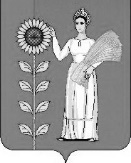 